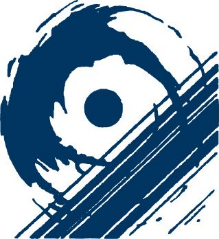 Česká republika – Úřad průmyslového vlastnictvíZADÁVACÍ DOKUMENTACEk veřejné zakázce:„Provozování závodního stravování a kantýny v Úřaduprůmyslového vlastnictví, č. ÚPV-125“IDENTIFIKAČNÍ ÚDAJE ZADAVATELEZadavatel:	Česká republika – Úřad průmyslového vlastnictví	Antonína Čermáka 1057/2a	160 68 Praha 6 – Bubeneč	Právní forma: 325 – organizační složka státu	IČO: 481 35 097	DIČ: CZ48135097Web zadavatele:	www.upv.czProfil zadavatele:	https://nen.nipez.cz/profil/UPVOsoba oprávněná jednatjménem zadavatele:	Mgr. Ing. Josef Kratochvíl, Ph.D., předsedaVyřizuje:	XXXXXXXXXXZÁKLADNÍ INFORMACE O VEŘEJNÉ ZAKÁZCENázev veřejné zakázky„Provozování závodního stravování a kantýny v Úřadu průmyslového vlastnictví, č. ÚPV-125“Druh zadávacího řízení a režim veřejné zakázkyPředmětná veřejná zakázka (dále také jen „VZ“) na služby bude zadávána v nadlimitním režimu podle § 25 zákona č. 134/2016 Sb., o zadávání veřejných zakázek, ve znění pozdějších předpisů (dále také jen „ZZVZ“ nebo též „Zákon“), v souladu s jeho prováděcími předpisy, a to konkrétně v otevřeném řízení podle § 56 tohoto Zákona.Zadávací řízení bude realizováno prostřednictvím Národního elektronického nástroje (dále také jen „NEN“), na kterém má zadavatel zřízen svůj profil zadavatele, a to podle podmínek stanovených Provozním řádem NEN, resp. Pravidly NEN.Veřejná zakázka není rozdělena na části a bude zadavatelem zadávána v jednom zadávacím řízení.Cílem tohoto zadávacího řízení je uzavření smlouvy na dobu neurčitou s jedním účastníkem zadávacího řízení (v dalším textu Zadávací dokumentace a jejích přílohách uváděn jako „účastník“ nebo také „uchazeč“ či „dodavatel“ anebo „poskytovatel“).VYMEZENÍ PŘEDMĚTU PLNĚNÍ VEŘEJNÉ ZAKÁZKYCPV kód klasifikace VZ55510000-8:	Provozování závodních jídelenVymezení předmětu VZ a základní popis plněníPředmětem této veřejné zakázky je zajišťování provozu závodního stravování včetně kantýny pro zaměstnance a důchodce Úřadu průmyslového vlastnictví (dále jen „Úřad“ nebo „zadavatel“)
v místě jeho sídla. Vybraný dodavatel se tedy podáním své nabídky zavazuje jak k zajištění provozu závodní jídelny, tak i kantýny zadavatele, a to v rozsahu a za podmínek uvedených v této Zadávací dokumentaci a v Závazném návrhu smlouvy, který tvoří její přílohu č. 3.K naplnění účelu této veřejné zakázky má Úřad k dispozici vlastní moderně vybavenou výdejnu jídel se zázemím (včetně jídelního servisu a termoportů pro dopravu stravy) s možností přípravy minutkových jídel a regenerace dovážených hotových jídel, dále přípravnu salátů, jídelnu spolu
s letní terasou a taktéž moderně vybavenou kantýnu s vlastním zázemím a jídelním prostorem.
Pro řádné naplňování účelu této veřejné zakázky je ovšem nutné, aby vybraný dodavatel na svůj náklad zajistil a následně řádně spravoval vlastní elektronickou pokladnu včetně příslušných periférií, a to jak ve výdejně jídel, tak i v kantýně. Do závodní kantýny tedy musí obstarat elektronickou pokladnu včetně SW, která umožní úhradu zde zakoupeného sortimentu. Co se týče výdejny jídel, musí dodavatel zabezpečit pokladní systém (včetně SW, váhy na saláty, tiskárny
na účty a dalších potřebných periférií), díky kterému bude možné evidovat počet odebraných položek nabízeného menu a provádět jak platby v hotovosti, tak i úhrady bezhotovostní,
a to konkrétně prostřednictvím kreditních karet s bezkontaktním čipem Mifare Standard MFC1 IC S50, 1 kB EEPROM - 13,56 MHz, kterými Úřad vybavil všechny své zaměstnance a důchodce. Dodaný pokladní systém pro výdejnu jídel musí být dále schopen zpracovávat veškeré finanční operace v souladu s dotační politikou stanovenou v rámci závodního stravování Úřadu, podle které se na úhradě smluvních cen za odebrané položky menu podílí jak strávníci, tak zadavatel, tak Fond kulturních a sociálních potřeb, a to na základě poměru stanoveného zadavatelem. Tento poměr může být v průběhu trvání smluvního vztahu kdykoli změněn, přičemž o takovéto změně bude dodavatel vždy v předstihu zadavatelem informován.Co se tohoto dále týče, zadavatel stanovuje, že veškerá odebraná strava v závodní jídelně bude zaplacena z části již při výdeji samotnými strávníky přímo na pokladně (kartou či v hotovosti), přičemž zbytek smluvní ceny bude následně zpětně hradit Úřad, a to na základě faktury vystavené dodavatelem za předchozí kalendářní měsíc. Naproti tomu však nebude dodavatel oprávněn vystavovat zadavateli fakturu za zajištění chodu závodní kantýny, přičemž zde zakoupené zboží tvořící veškerý její příjem budou hradit sami zákazníci v plné výši. Zadavatel pak předpokládá,
že strávníci odeberou v závodní jídelně ročně minimálně 28 000 kusů hlavních a minutkových jídel, zatímco počet návštěvníků kantýny je odhadován na cca 30 osob za den.Veškeré výše uvedené prostory a vybavení jsou, kromě zmíněných pokladen včetně příslušných periférií ve výdejně jídel a v závodní kantýně, majetkem zadavatele, který na vyžádání bude zabezpečovat jeho opravy, provozuschopnost a úplnost. Mimo to zadavatel poskytne dodavateli dvě samostatné telefonní linky (1x pro jídelnu a 1x pro kantýnu), přičemž jejich provoz bude hradit dodavatel na základě čtvrtletní faktury vystavené zadavatelem. Zadavatel bude hradit veškerou spotřebu elektrické energie, vody a tepla, dále připojení k internetu a na své náklady bude zabezpečovat odvoz směsného a tříděného odpadu (konkrétně viz článek č. IV. Závazného návrhu smlouvy).Zadavatel bude platit dodavateli náležitou odměnu za jím poskytované stravovací služby v závodní jídelně, přičemž od částky vyfakturované dodavatelem musí být odečtena částka, která již byla uhrazena samotnými strávníky na pokladně při výdeji obědů. Finanční vztahy týkající se cen
a podmínek fakturace jsou konkrétněji upraveny v článku č. V. Závazného návrhu smlouvy.Specifikace požadavků zadavatele ohledně provozujídelny:Dodavatel denně zabezpečí různorodou nabídku nejméně tří hotových jídel, jejichž součástí budou minimálně tři různé přílohy, dále jedno dietní a dvě minutková jídla zahrnující
vždy zeleninovou oblohu. Mimo to zajistí nabídku dvou druhů polévek, nápojů, moučníků
a salátů v salátovém baru, a to ve skladbě pěti čerstvých salátů zeleninových (dva v kombinaci s těstovinou, případně luštěninou) a jednoho salátu ovocného. Dále musí dodavatel k podávaným jídlům bezplatně zajistit i průběžně doplňovanou nabídku vody (případně vody ochucené).Na svůj náklad pak bude dodavatel zajišťovat prostředky k dochucení stravy včetně pravidelného doplňování menážek, tj. na stolech musí být sůl, pepř, maggi a párátka;
u salátového baru pak olivový olej, ovocný ocet, dressing, kečup apod., dále umělohmotné krabičky na salát či kompot; a papírové ubrousky u výdejního pultu.U hotových jídel musí být zabezpečena váha podávaného masa min. 100 g v syrovém stavu, u minutkových jídel pak alespoň 150 g v syrovém stavu.Dodavatel zajistí dovoz hotových jídel a dalších potřebných surovin k zajištění výdeje celého nabízeného menu z vlastní vývařovny.Příprava pokrmů musí probíhat s ohledem na moderní trendy v gastronomických službách. Při přípravě menu musí dodavatel dbát na pestrost stravy se zřetelem na přiměřenou časovou obměnu připravovaných druhů jídel, dále na zásady racionální výživy, nutriční hodnoty a vyváženost výživových hodnot.Dodavatel bude vždy v dostatečném předstihu, tj. minimálně poslední pracovní den předcházejícího kalendářního týdne informovat strávníky o nabízeném týdenním menu formou jídelního lístku, který bude dostupný na intranetu zadavatele a bude v daném týdnu vyvěšen na nástěnce před jídelnou. Jídelní lístek musí obsahovat datum, konkrétní názvy pokrmů společně s krátkým textem popisujícím jejich složení (u masitých jídel i včetně přesného uvedení použitého masa, např. „kuřecí prsní řízek“, „vepřová krkovice bez kosti“, „velká plec hovězí“ apod.), dále skutečné váhy hotových a minutkových jídel a též informaci o obsažených alergenech.Dodavatel bude pro strávníky vystavovat vzorky všech vydávaných hlavních (vč. dietního)
a minutkových jídel, a to v prosklených vitrínách, které jsou umístěny v prostoru jídelny.Provoz bude zajištěn formou bezobjednávkového systému nabídky jídel, přičemž výdej polévek, hotových, dietních a minutkových jídel bude prováděn formou obsluhy, kterou budou zajišťovat pracovníci dodavatele, zatímco výdej u salátového baru bude řešen samoobsluhou strávníka (s kalkulací v jednotkových cenách odebraného salátu „na váhu“ přímo u pokladny).Dodavatel poskytne strávníkům možnost odebírat buď kompletní menu, anebo pouze hlavní jídlo bez polévky, eventuálně pouze polévku nebo jen salát či zákusek.Dodavatel musí dát strávníkům možnost platit za jimi odebranou stravu v jídelně buď
v hotovosti, anebo bezhotovostně, a to prostřednictvím svých zaměstnaneckých čipových karet, které si strávníci budou moci dobíjet složením libovolné částky v hotovosti (konkrétně viz článek č. V. Závazného návrhu smlouvy).Dodavatel musí zajistit možnost, aby si strávník mohl gramáž jemu podaného menu ověřit převážením u pokladny.Dodavatel se zavazuje zajišťovat provoz závodní jídelny tak, aby se zde bylo možné stravovat v pracovních dnech vždy od 11:00 do 13:45 hodin.Dodavatel musí garantovat plnou nabídku celého menu alespoň do 13:15 hodin. Pokud při výdeji nastane situace, že v této době nebude některé z hotových jídel v nabídce, dodavatel dá strávníkům možnost odebrat namísto toho jedno jídlo minutkové za cenu jídla hotového.Dodavatel bude zajišťovat i mimořádné obědy a pohoštění včetně obsluhy a servisu,
v prostorách zasedacích místností Úřadu, a to dle požadavků zadavatele na základě vystavené objednávky. Cena za takto poskytnuté služby bude zadavatelem uhrazena
na základě vystaveného daňového dokladu s náležitostmi dle čl. V. písm. B. odst. 5. Závazného návrhu smlouvy. Zadavatel se zavazuje takovéto akce objednávat alespoň dva pracovní dny předem, pokud se smluvní strany nedohodnou jinak.kantýny:Dodavatel bude zajišťovat chod závodní kantýny, tj. zajistí zde nejen prodej vybraných druhů základních potravin, nápojů a doplňkového zboží, ale bude poskytovat i pestrou ranní snídaňovou a odpolední svačinovou nabídku včetně lahůdek (např. krájené salámy, krájené sýry apod.) a teplého občerstvení.Dodavatel zajistí pravidelnou provozní dobu kantýny v pracovních dnech, a to minimálně
v následujícím rozsahu:od pondělí do pátku vždy od 7:00 do 11:00 dopoledne,v pondělí a středu vždy od 13:30 do 15:30 odpoledne,v úterý a čtvrtek vždy od 13:30 do 15:00 odpoledne,v pátek odpoledne zavřeno.všeobecně:Pro potřeby zajištění řádného chodu závodní jídelny a závodní kantýny vybaví dodavatel každý z těchto prostor elektronickou pokladnou včetně příslušných periférií, které bude následně spravovat, a to vše na svůj náklad, přičemž pokladní systém instalovaný ve výdejně jídel v závodní jídelně musí být pro možnost provádění bezhotovostních plateb schopen komunikovat s kreditními kartami s bezkontaktním čipem Mifare Standard MFC1 IC S50, 1 kB EEPROM - 13,56 MHz.Dodavatel vybaví jídelnu i kantýnu knihou přání a stížností, kam budou moci strávníci zapisovat případné připomínky či stížnosti. Tomu pak musí pracovníci dodavatele věnovat svou pozornost a písemně se k danému vyjádřit, což svým podpisem potvrdí vedoucí provozu.Dodavatel zajistí na vlastní náklady pravidelné doplňování provozních náplní včetně náplní do změkčovačů pro myčky nádobí a do konvektomatu. Dále na vlastní náklady zajistí potřebné přípravky pro provoz technologie včetně údržby lapačů tuků nad sporákem
a fritézou. Dodavatel ručí za dodržování veškerých úkonů a provozních termínů spojených
s provozem těchto zařízení v souladu s návodem k obsluze.Dodavatel zajistí na vlastní náklady likvidaci bioodpadu a jeho odvoz, a to včetně použitých olejů, přičemž je povinen řádně třídit ostatní odpady (tj. zvlášť papír, plasty, sklo a směsný odpad).Úklid veškerých prostor týkajících se provozu výdejny jídel včetně zázemí, jídelny, letní terasy a kantýny zabezpečí dodavatel na vlastní náklady, tj. vlastními úklidovými prostředky a prostřednictvím svých zaměstnanců.Dodavatel taktéž na vlastní náklady zajistí svému personálu jednotné oblečení včetně jeho pravidelné údržby zahrnující především praní a případnou obměnu.Dodavatel je povinen při veškeré své činnosti dodržovat platné právní předpisy, zejména právní předpisy vyjmenované v článku č. IV. Závazného návrhu smlouvy, dále příslušné normy a další požadavky týkající se hygieny, zdravotní nezávadnosti potravin, ochrany veřejného zdraví apod.Dodavatel taktéž umožní právo kontroly kvality stravy stravovací komisí zadavatele
a nejméně jednou za dva měsíce zajistí účast svého zástupce na vyhodnocení kvality poskytovaných služeb.DOBA A MÍSTO PLNĚNÍ VEŘEJNÉ ZAKÁZKYPředpokládaná doba plněníZadavatel předpokládá zahájení plnění této veřejné zakázky od 1. února 2020. K uzavření smlouvy dojde bez zbytečného odkladu po rozhodnutí zadavatele o výběru dodavatele a splnění všech podmínek stanovených ZZVZ, přičemž smlouva bude uzavřena na dobu neurčitou.Termín zahájení plnění této VZ je podmíněn řádným ukončením zadávacího řízení a podepsáním smlouvy s vybraným dodavatelem a následným uveřejněním smlouvy v Registru smluv podle zákona č. 340/2015 Sb., o registru smluv. Zadavatel si z uvedených důvodů vyhrazuje právo změnit předpokládaný termín zahájení plnění této VZ.Místo plnění předmětu veřejné zakázkyMístem plnění je sídlo zadavatele na adrese uvedené v článku 1. této Zadávací dokumentace.PODMÍNKY KVALIFIKACEPožadavky zadavatele na kvalifikaci účastníkaZadavatel požaduje po účastnících prokázání splnění:základní způsobilosti dle § 74 ZZVZ,profesní způsobilosti dle § 77 ZZVZ,technické kvalifikace dle § 79 ZZVZ.Kritéria základní způsobilostiÚčastník bude základně způsobilý pro plnění předmětné zakázky, pokud prokáže, že:podle § 74 odst. 1 písm. a) ZZVZ nebyl v zemi svého sídla v posledních 5 letech před zahájením zadávacího řízení pravomocně odsouzen pro trestný čin uvedený v příloze
č. 3 k ZZVZ nebo obdobný trestný čin podle právního řádu země svého sídla, přičemž
k zahlazeným odsouzením se nepřihlíží,Je-li dodavatelem právnická osoba, musí podmínku základní způsobilosti uvedenou pod písm. a) v souladu s § 74 odst. 2 ZZVZ splňovat jak tato právnická osoba, tak zároveň každý člen statutárního orgánu, přičemž je-li členem statutárního orgánu dodavatele právnická osoba, musí podmínku podle písm. a) splňovat tato právnická osoba, každý člen statutárního orgánu této právnické osoby a osoba zastupující tuto právnickou osobu
ve statutárním orgánu dodavatele.Je-li dodavatelem pobočka závodu zahraniční právnické osoby, musí podmínku podle
písm. a) splňovat tato právnická osoba a vedoucí pobočky závodu. Je-li dodavatelem pobočka závodu české právnické osoby, musí podmínku podle písm. a) splňovat osoby uvedené v předchozím odstavci a vedoucí pobočky závodu.podle § 74 odst. 1 písm. b) ZZVZ nemá v České republice a ani v zemi svého sídla v evidenci daní zachycen splatný daňový nedoplatek,podle § 74 odst. 1 písm. c) ZZVZ nemá v České republice a ani v zemi svého sídla splatný nedoplatek na pojistném nebo na penále na veřejné zdravotní pojištění,podle § 74 odst. 1 písm. d) ZZVZ nemá v České republice a ani v zemi svého sídla splatný nedoplatek na pojistném nebo na penále na sociální zabezpečení a příspěvku na státní politiku zaměstnanosti, apodle § 74 odst. 1 písm. e) ZZVZ není v likvidaci, nebylo proti němu vydáno rozhodnutí
o úpadku, nebyla vůči němu nařízena nucená správa podle jiného právního předpisu a ani se nenachází v obdobné situaci podle právního řádu země svého sídla.Dle § 75 ZZVZ prokazuje účastník splnění výše uvedených podmínek základní způsobilosti
ve vztahu k České republice předložením:výpisu z evidence Rejstříku trestů ve vztahu k písm. a),potvrzení příslušného finančního úřadu ve vztahu k písm. b),písemného čestného prohlášení ve vztahu ke spotřební dani ve vztahu k písm. b),písemného čestného prohlášení ve vztahu k písm. c),potvrzení příslušné okresní správy sociálního zabezpečení ve vztahu k písm. d),výpisu z Obchodního rejstříku, nebo předložením písemného čestného prohlášení
v případě, že není v Obchodním rejstříku zapsán, ve vztahu k písm. e).Kritéria profesní způsobilostiÚčastník bude profesně způsobilý pro plnění předmětné veřejné zakázky, pokud prokáže, že:podle § 77 odst. 1 ZZVZ je zapsán v Obchodním rejstříku nebo jiné obdobné evidenci, pokud jiný právní předpis zápis do takové evidence vyžaduje,podle § 77 odst. 2 písm. a) ZZVZ má oprávnění k podnikání v rozsahu odpovídajícím předmětu veřejné zakázky, tj. že v tomto případě má dodavatel živnostenská oprávnění především pro:Hostinskou činnost aVýrobu, obchod a služby neuvedené v přílohách 1 až 3 živnostenského zákona
- obor činnosti Výroba potravinářských a škrobárenských výrobků.Dle § 77 ZZVZ prokazuje účastník splnění výše uvedených podmínek profesní způsobilosti
ve vztahu k České republice předložením:výpisu z Obchodního rejstříku nebo jiné obdobné evidence, pokud jiný právní předpis zápis do takové evidence vyžaduje, ve vztahu k písm. a),výpisu z Obchodního rejstříku (budou-li v něm uvedena konkrétně veškerá oprávnění dodavatele k realizaci předmětu této VZ) nebo výpisu z Živnostenského rejstříku účastníka ve vztahu k písm. b).Kritéria technické kvalifikaceÚčastník prokáže splnění požadavků zadavatele na technickou kvalifikaci a bude tedy v tomto ohledu způsobilý, pokud v nabídce předloží:podle § 79 odst. 2 písm. b) ZZVZ seznam významných služeb poskytnutých za poslední
tři roky před zahájením zadávacího řízení včetně uvedení ceny a doby jejich poskytnutí
a identifikace objednatele,Minimální úroveň pro splnění výše uvedeného kritéria technické kvalifikace:Účastník je povinen předložit zadavateli seznam významných služeb, ze kterého bude patrné, že za poslední tři roky před zahájením tohoto zadávacího řízení účastník realizoval minimálně 3 služby obdobného charakteru (provozování závodních jídelen
/ provozování závodního stravování) v délce trvání alespoň 12 po sobě jdoucích měsíců a ve finančním objemu minimálně 3 000 000 Kč bez DPH za rok.Seznam významných služeb předložený účastníkem pak bude obsahovat zejména následující informace:obchodní firma / jméno a příjmení objednatele, kterému byla služba poskytnuta,sídlo / místo podnikání / trvalé bydliště objednatele,IČO objednatele, bylo-li mu přiděleno,označení / název služby, která byla dodavatelem realizována,stručný popis významné služby realizované dodavatelem,skutečně uhrazená cena za poskytnutí služby dodavatelem za rok (hodnota bude uvedena v CZK, a to jak bez DPH, tak včetně DPH),dobu, v níž byla významná služba dodavatelem realizována (včetně uvedení měsíce a roku od kdy do kdy byla tato služba dodavatelem realizována).podle § 79 odst. 2 písm. d) ZZVZ osvědčení o vzdělání a odborné kvalifikaci vztahující
se k požadovaným službám, a to jak ve vztahu k fyzickým osobám, které mohou tyto služby poskytovat, tak ve vztahu k jejich vedoucím pracovníkům,Minimální úroveň pro splnění výše uvedeného kritéria technické kvalifikace:Účastník je povinen předložit zadavateli:osvědčení o vzdělání a odborné kvalifikaci kuchaře, který bude každý den v době vydávání obědů přítomen v závodní jídelně zadavatele (podle požadavku uvedeného v článku IV. písm. B. odst. 5. Závazného návrhu smlouvy), tj. doklad prokazující alespoň střední vzdělání s výučním listem v oboru kuchař nebo gastronomie.podle § 79 odst. 2 písm. i) ZZVZ přehled průměrného ročního počtu zaměstnanců dodavatele nebo počtu vedoucích zaměstnanců dodavatele nebo osob v obdobném postavení za poslední tři roky,Minimální úroveň pro splnění výše uvedeného kritéria technické kvalifikace:Účastník je povinen předložit zadavateli přehled ve formě čestného prohlášení,
ze kterého bude vyplývat, že za poslední tři roky před zahájením tohoto zadávacího řízení účastník každoročně zaměstnával v průměru minimálně 25 zaměstnanců.Souhrnné podmínky ohledně prokazování kvalifikaceUchazeč je povinen prokázat splnění kvalifikace v rozsahu požadovaném zadavatelem a v souladu 
s § 81 až 88 ZZVZ, přičemž je nutné především poukázat na skutečnost, že doklady prokazující základní způsobilost dle § 74 a profesní způsobilost dle § 77 odst. 1 ZZVZ musí prokazovat splnění požadovaného kritéria způsobilosti nejpozději v době tří měsíců přede dnem zahájení tohoto zadávacího řízení. Zadavatel pak dále podle § 86 odst. 2 vylučuje možnost nahrazení předložení dokladů uchazeče v nabídce čestným prohlášením. Doklady prokazující splnění požadované kvalifikace předkládají účastníci ve své nabídce v prosté kopii. Pro předkládání dokladů a jejich objasňování nebo doplňování dále platí § 45 a 46 ZZVZ.Za podmínek stanovených v § 226 a násl. Zákona má uchazeč taktéž možnost prokázat splnění základní a profesní způsobilosti předložením výpisu ze Seznamu kvalifikovaných dodavatelů. Tento výpis pak nahrazuje doklady prokazující základní způsobilost podle § 74 ZZVZ v plném rozsahu a profesní způsobilost podle § 77 ZZVZ v tom rozsahu, v jakém údaje ve výpisu prokazují splnění jednotlivých požadovaných kritérií profesní způsobilosti. Zadavatel jej přijme tehdy, pokud k poslednímu dni, ke kterému má být prokázána základní nebo profesní způsobilost, není výpis starší než 3 měsíce.V souladu s § 233 a násl. Zákona je dále možné, aby uchazeč prokázal svou kvalifikaci nebo její část předložením certifikátu vydaného v rámci Systému certifikovaných dodavatelů. Platným certifikátem splňujícím zákonné požadavky pak uchazeč prokáže svou kvalifikaci v rozsahu, v jakém údaje v něm uvedené korespondují s požadavky zadavatele na kvalifikaci. Zadavatel certifikát přijme tehdy, bude-li splňovat požadavky stanovené v § 239 ZZVZ.OBCHODNÍ PODMÍNKY A NÁVRH SMLOUVYObchodní podmínkyZadavatel stanovuje obchodní podmínky formou Závazného návrhu smlouvy, který je přílohou č. 3 této Zadávací dokumentace. Uchazeč je povinen tento návrh včetně všech jeho příloh řádně doplnit o požadované údaje (barevně označená pole: Závazný návrh smlouvy – strany č. 1, 6, 8, 11
a příloha smlouvy č. 5 Manuál pro dodavatele – strany č. 3 a 7), přičemž jiné části smlouvy není oprávněn jakkoli upravovat. Podáním nabídky, jejíž součástí musí být řádně vyplněný návrh smlouvy a její přílohy, pak uchazeč stvrzuje, že akceptuje obchodní podmínky tak, jak jsou v něm uvedeny.Přijetí nabídky (tj. návrhu na uzavření smlouvy) s dodatkem nebo odchylkou se ve smyslu § 1740 odst. 3 zákona č. 89/2012 Sb., v platném znění, vylučuje. Česká republika – Úřad průmyslového vlastnictví není plátcem DPH dle zákona č. 235/2004 Sb., v platném znění.Další podmínky pro uzavření smlouvyPřed podpisem smlouvy bude zadavatel v souladu s § 122 odst. 3 a 5 ZZVZ jako podmínku pro uzavření smlouvy na tuto veřejnou zakázku po vybraném dodavateli požadovat:předložení originálů nebo ověřených kopií dokladů o kvalifikaci dodavatele, pokud je již zadavatel nemá k dispozici,předložení ověřené kopie pojistné smlouvy nebo ověřené kopie pojistného certifikátu podle požadavku uvedeného v článku č. VIII. odst. 1. Závazného návrhu smlouvy,případně (tj. za předpokladu, že nebude možné zjistit údaje o skutečném majiteli vybraného dodavatele postupem podle § 122 odst. 4 ZZVZ) aby dodavatel, který je navíc právnickou osobou, předložil výpis z evidence obdobné evidenci údajů o skutečných majitelích, anebo sdělil identifikační údaje všech osob, které jsou jeho skutečným majitelem a dále předložil doklady, z nichž vyplývá vztah všech těchto osob k dodavateli (podle zákona 253/2008 Sb., o některých opatřeních proti legalizaci výnosů z trestné činnosti a financování terorismu). Těmito doklady jsou zejména výpis z Obchodního rejstříku nebo jiné obdobné evidence, seznam akcionářů, rozhodnutí statutárního orgánu o vyplacení podílu na zisku, společenská smlouva, zakladatelská listina nebo stanovy.(Zjištěné údaje o skutečném majiteli vybraného dodavatele zadavatel následně uvede
v dokumentaci o této veřejné zakázce.)OSTATNÍ ZADÁVACÍ PODMÍNKY A PRÁVA ZADAVATELEZadávací lhůta:	Zadávací lhůtou se rozumí doba, po kterou je účastník vázán svou nabídkou a nesmí ze zadávacího řízení odstoupit. Tato lhůta začíná běžet okamžikem skončení lhůty pro podání nabídek a v souladu s § 40 ZZVZ byla v rámci tohoto zadávacího řízení stanovena do 31. 1. 2020.Prohlídka místa plnění:	S ohledem na povahu předmětu plnění této veřejné zakázky,
tj. pro potřeby seznámení se se stavem a podmínkami místa plnění, zadavatel umožní prohlídku místa plnění, která se bude konat 16. 10. 2019 v 10:00 hodin. Kontaktní osobou v této věci
je pan Jaroslav Pánek, vedoucí oddělení technických služeb
(tel.: XXXXXXXXX, mob.: XXXXXXXXX, e-mail: XXXXXXXXX).Poddodavatelé a poddodávky:	Zadavatel pro účely plnění této veřejné zakázky neomezuje případné využití poddodavatelů, ani rozsah poddodávek. Požaduje však, aby účastník ve své nabídce předložil seznam poddodavatelů, pokud jsou mu známi a uvedl, kterou část veřejné zakázky bude každý z poddodavatelů plnit.Podání společné nabídky:	V případě společné účasti dodavatelů, tj. při podání společné nabídky, zadavatel ve smyslu § 103 odst. 1 písm. f) ZZVZ vyžaduje, aby odpovědnost za plnění této veřejné zakázky nesli všichni dotčení dodavatelé společně a nerozdílně.Variantní řešení:	Zadavatel nepřipouští variantní řešení.Jistota:	Zadavatel nepožaduje poskytnutí jistoty.Dodavatel podáním nabídky dává souhlas s tím, aby zadavatel uveřejnil na profilu zadavatele
v NEN informace o jeho nabídce v rozsahu dle ZZVZ a jeho prováděcích předpisů.HODNOCENÍ NABÍDEK A NABÍDKOVÁ CENAZpůsob hodnocení nabídekV souladu s § 114 ZZVZ budou nabídky zadavatelem hodnoceny na základě jejich ekonomické výhodnosti, a to podle nejnižší nabídkové ceny.V rámci uvedeného kritéria bude konkrétně hodnocena tzv. cenově vážená průměrná cena vyjádřená v českých korunách bez DPH, která bude v tomto případě vycházet z následujícího matematického vzorce:C1-5	ceny za jednotlivé položky menu (polévka, hotová jídla spolu s dietním, minutková jídla, salát, moučník) bez DPH uvedené účastníkem, následně vynásobené vahami
pro ně stanovenými (na základě vzájemného poměru těchto položek v celkovém předpokládaném objemu odebrané stravy za rok).Výše uvedený vzorec je obsažen v souboru s názvem Specifikace nabídkových cen, který tvoří přílohu č. 2 této Zadávací dokumentace. Uchazeč tento dokument doplní na patřičných místech (žlutě označená pole) o jím nabízené ceny za jednotlivé položky menu. Nabídková cena pak musí zahrnovat veškeré náklady nezbytné k řádné a včasné realizaci plnění a včetně DPH bude cenou nejvýše přípustnou. Uchazeč je povinen uvést svou nabídkovou cenu v členění bez DPH
a s DPH taktéž v řádně vyplněném Krycím listu nabídky (příloha č. 1) a v Závazném návrhu smlouvy (příloha č. 3).Zadavatel si v souladu s § 39 odst. 4 Zákona vyhrazuje možnost, že provede nejprve hodnocení nabídek a až poté posouzení splnění podmínek účasti, a to u vybraného dodavatele, jehož nabídka bude vycházet z předchozího hodnocení jako nejvýhodnější. V rámci hodnocení bude konečné pořadí nabídek určeno na základě porovnání cenově vážených průměrných cen z nabídek jednotlivých uchazečů. Zadavatel seřadí tyto hodnoty vzestupně od nejnižší po nejvyšší, přičemž nejlépe bude hodnocena nabídka s nejnižší cenově váženou průměrnou cenou.Zadavatel provede hodnocení nabídek a výběr dodavatele mimo NEN, přičemž v tomto systému pouze následně zaeviduje výsledek zadávacího řízení.Ostatní ustanovení o nabídkové ceněDohodnutou cenu plnění bude po dohodě se zadavatelem možno zvýšit pouze v případě, pokud meziroční míra inflace (index spotřebitelských cen vydaný ČSÚ) bude vyšší než 2,5 %, přičemž
je možné provést zvýšení maximálně o 5 % dohodnuté ceny plnění. Takovéto zvýšení je možné provést maximálně 1x za půl roku, nejdříve však jeden rok od data uzavření smlouvy.Cena plnění může být dále změněna pouze z důvodu a v mezích případné změny zákona
č. 235/2004 Sb., o dani z přidané hodnoty, ve znění pozdějších předpisů.POŽADAVKY NA OBSAH, FORMU A ZPŮSOB PODÁNÍ NABÍDEKPožadavky na zpracování nabídkyNabídka bude zpracována v českém jazyce. Uchazeč je oprávněn podat pouze jednu nabídku.Požadavky na členění nabídkyNabídka uchazeče by měla být strukturována následujícím způsobem:Obsah nabídky,Vyplněný a podepsaný Krycí list nabídky podle přílohy č. 1 této Zadávací dokumentace,Vyplněná Specifikace nabídkových cen dle přílohy č. 2 této Zadávací dokumentace,Doklady prokazující splnění základní způsobilosti,Doklady prokazující splnění profesní způsobilosti,Doklady prokazující splnění technické kvalifikace,Závazný návrh smlouvy (příloha č. 3 této Zadávací dokumentace) vyplněný uchazečem
na barevně označených místech, včetně všech jejích příloh,Popřípadě pověření nebo plná moc osoby zmocněné statutárním orgánem dodavatele k jednání a podepisování dokumentů za dodavatele,Případně seznam všech poddodavatelů, kteří se budou podílet na plnění veřejné zakázky,V případě společné účasti dodavatelů dokumenty dokládající, že odpovědnost za plnění této VZ nesou všichni dodavatelé podávající společnou nabídku společně a nerozdílně,Další dokumenty, jsou-li zadavatelem požadovány dle této Zadávací dokumentace.Požadavky na formu a způsob podání nabídkyUchazeč je povinen podat svou nabídku písemně, a to v elektronické podobě prostřednictvím Národního elektronického nástroje na adrese https://nen.nipez.cz/, dle tam uvedených podmínek a pokynů, přičemž nabídky musí být šifrovány prostřednictvím certifikátu veřejného klíče, který
je zadavatelem poskytnut spolu s touto Zadávací dokumentací na profilu zadavatele v NEN. Předkládání nabídek v listinné podobě zadavatel nepřipouští.Lhůta pro podání nabídekUchazeč je oprávněn podat svou nabídku kdykoli ve stanovené lhůtě pro podání nabídek, tj. však nejpozději dne 11. 11. 2019 do 10:00 hod. Tato lhůta je také uvedena v Oznámení o zahájení zadávacího řízení uveřejněném ve Věstníku veřejných zakázek a na profilu zadavatele v NEN.POSKYTOVÁNÍ ZADÁVACÍ DOKUMENTACE, DODATEČNÉ DOTAZYKompletní Zadávací dokumentace k této veřejné zakázce je dle § 96 ZZVZ uveřejněna na profilu zadavatele v NEN, na adrese https://nen.nipez.cz/profil/UPV, prostřednictvím kterého budou také uchazeči informováni o veškerých změnách v tomto zadávacím řízení.Dodatečné dotazy k Zadávací dokumentaci je možné zasílat zadavateli pouze písemnou formou v elektronické podobě prostřednictvím NEN, a to ve lhůtě vyplývající z ustanovení uvedených pod § 98 ZZVZ. Zadavatel následně uveřejní požadované vysvětlení Zadávací dokumentace, včetně znění žádosti (bez identifikace tazatele), prostřednictvím NEN, a to nejpozději 3. pracovní den
ode dne doručení žádosti o vysvětlení Zadávací dokumentace, byla-li tato žádost doručena včas.PŘÍLOHY ZADÁVACÍ DOKUMENTACEPříloha č. 1: 	Krycí list nabídkyPříloha č. 2: 	Specifikace nabídkových cenPříloha č. 3:	Závazný návrh smlouvy včetně přílohV Praze dne 13. 9. 2019Za zadavatele:………............................................Mgr. Ing. Josef Kratochvíl, Ph.D.předseda